Załącznik nr 4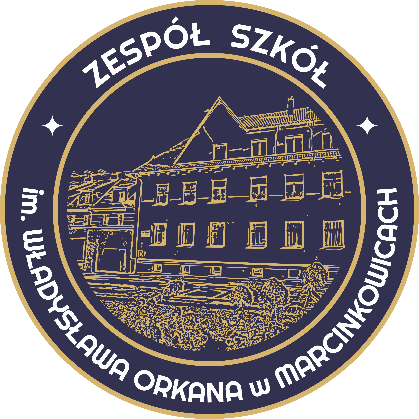                                                                                                                    do Wniosku o przyjęcie do internatu                                                                                                               w Zespole Szkół w Marcinkowicach...................................................................... imię i nazwisko ...................................................................... (adres zamieszkania) ...................................................................... (nr i seria dowodu tożsamości) OświadczenieOświadczam, że kandydat  ......................................................................……………….                                                                                                    (imię i nazwisko kandydata)spełnia poniższe kryterium / kryteria:Niniejsze oświadczenie składam pod rygorem odpowiedzialności karnej za składanie fałszywych oświadczeń. Jestem świadoma/y odpowiedzialności karnej za złożenie fałszywego oświadczenia. .....................................                                             ........................................................................... Miejscowość, data                                                           Czytelny podpis osoby składającej oświadczenie l.p.KryteriumTAKNIE1Niepełnosprawność kandydata    Orzeczenie o potrzebie kształcenia specjalnego wydane ze względu na niepełnosprawność lub orzeczenie o niepełnosprawności lub o stopniu niepełnosprawności w rozumieniu przepisów ustawy z dnia 27 sierpnia 1997 r. o rehabilitacji zawodowej i społecznej oraz zatrudnianiu osób niepełnosprawnych (Dz.U.2020.0.426).2Niepełnosprawność jednego z rodziców kandydataOrzeczenie o niepełnosprawności lub o stopniu niepełnosprawności w rozumieniuprzepisów ustawy z dnia 27 sierpnia 1997 r. o rehabilitacji zawodowej i społecznej oraz zatrudnianiu osób niepełnosprawnych ((Dz.U.2020.0.426).3Niepełnosprawność obojga rodziców kandydata Orzeczenia o niepełnosprawności lub o stopniu niepełnosprawności lub orzeczeniarównoważne w rozumieniu przepisów ustawy z dnia 27 sierpnia 1997 r. o rehabilitacji zawodowej i społecznej oraz zatrudnianiu osób niepełnosprawnych((Dz.U.2020.0.426).4Niepełnosprawność rodzeństwa kandydataOrzeczenie o niepełnosprawności lub o stopniu niepełnosprawności lub orzeczenierównoważne w rozumieniu przepisów ustawy z dnia 27 sierpnia 1997 r. orehabilitacji zawodowej i społecznej oraz zatrudnianiu osób niepełnosprawnych((Dz.U.2020.0.426).